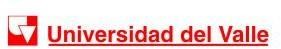 Comité de Credenciales – Facultad de IngenieríaINFORME DE AUTOCALIFICACIÓN DOCENCIA DESTACADA Firma del docente: Fecha de envío:Unidad académica:	Profesor:Período:Profesor:  Cursos dictados durante el semestre (Pregrado)  Cursos dictados durante el semestre (Pregrado)Cursos dictados durante el semestre (Posgrado)Cursos dictados durante el semestre (Posgrado)  Curso para solicitar el reconocimiento de docencia destacada:   Curso para solicitar el reconocimiento de docencia destacada:    Autoevaluación (nota numérica):    Autoevaluación (nota numérica): Informe de la actividad docente: (indique cómo se desarrollaron los cursos,      metodologías aplicadas, actividades y número de estudiantes)Informe de la actividad docente: (indique cómo se desarrollaron los cursos,      metodologías aplicadas, actividades y número de estudiantes)